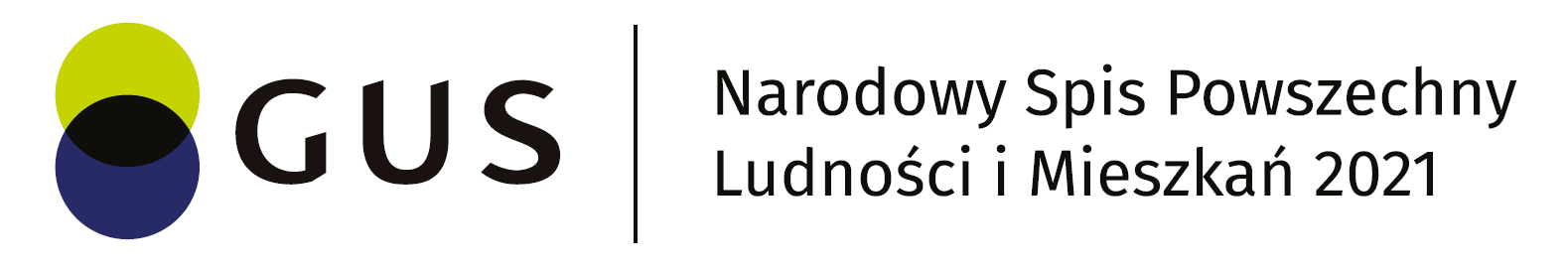 #liczysiękażdyNarodowy spis powszechny jest fotografią społeczeństwa pokazującą, jak żyjemy 
i jak na przestrzeni lat zmienia się struktura społeczna, demografia i warunki życia. Najbliższy spis powszechny będzie przeprowadzony w dniach od 1 kwietnia do 30 czerwca 2021 r., sto lat po pierwszym spisie w niepodległej Polsce. Obecnie trwają przygotowania do realizacji tego przedsięwzięcia – między innymi poprzez spisy próbne. Pierwsze spisy próbne odbyły się w październiku 2019 r. w dwóch gminach – Sierakowice i Czerwińsk nad Wisłą. Drugi spis próbny zostanie przeprowadzony w kwietniu br. w 16 gminach w kraju. W województwie kujawsko-pomorskim odbędzie się w gminie wiejskiej Chełmno. Dlaczego Chełmno?? W gminie mamy korzystne proporcje udziałów ludności 
wg ekonomicznych grup wieku w ogólnej liczbie ludności (niski udział ludności w wieku poprodukcyjnym, wysoki w wieku przedprodukcyjnym).Narodowy spis powszechny przeprowadzany jest co 10 lat i podlegają mu wszystkie osoby przebywające stale lub czasowo w naszym kraju. Pytania dotyczą m.in. wieku, stanu cywilnego, wykształcenia, zawodu, aktywności ekonomicznej, niepełnosprawności, charakterystyki etniczno-kulturowej, migracji. W badaniu zbierane są też dane na temat mieszkań od osób, które dane lokum zamieszkują. W formularzu są więc pytania o metraż czy sposób ogrzewania mieszkania.Zakres zbieranych informacji jest porównywalny do poprzednich spisów po to, by pokazać, jak zmienia się społeczeństwo. Jego zakres odpowiada na krajowe potrzeby informacyjne. Dzięki spisowi wiemy na przykład, ile osób zamieszkuje daną miejscowość, jaki jest wiek tych osób, jakie posiadają wykształcenie, jakie są zasoby mieszkaniowe. Wyniki spisu służą między innymi samorządom do kształtowania polityki lokalnej, a to przekłada się na życie mieszkańców. Gmina wykorzystując dane ze spisu może podjąć decyzję, w jakie usługi odpowiadające np. potrzebom osób młodych powinna inwestować, ile powinno być zbudowanych przedszkoli, żłobków czy punktów usługowych. Dla samorządów spis jest też miarą skuteczności prowadzonej polityki.Na wynikach spisu władze publiczne i różne podmioty opierają swoje decyzje 
i strategie. Na przykład bilans ludności GUS jest wskazany w szeregu ustaw jako podstawa dla określania przez Ministerstwo Finansów wysokości subwencji dla gmin. Ministerstwo Zdrowia wykorzystuje te dane planując środki na ochronę zdrowia w poszczególnych regionach Polski. Także dotacje unijne są przyznawane m.in. w oparciu o liczbę mieszkańców, określoną wynikami ostatniego spisu.Przyszłoroczny spis powszechny będzie pierwszym, w którym nadrzędną metodą zbierania danych będzie samodzielnie wypełniany formularz internetowy. Dopiero jeśli ktoś nie dopełni obowiązku samospisu internetowego, będą się z nim kontaktować rachmistrzowie – telefonicznie lub bezpośrednio.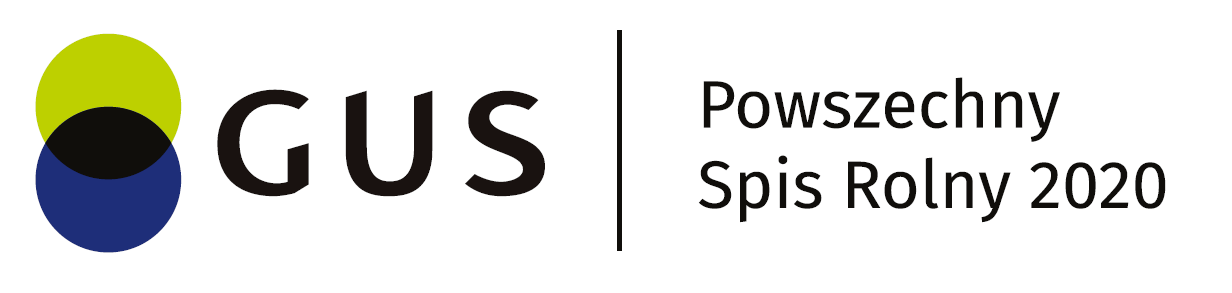 #liczysięrolnictwoPodobnie jest w przypadku Powszechnego Spisu Rolnego. Powszechny Spis Rolny daje możliwość zebrania wielu danych, pokazania struktury gospodarstw rolnych.  Powszechny Spis Rolny jest jedynym badaniem statystycznym dostarczającym szerokiego zakresu informacji o gospodarstwach rolnych na wszystkich szczeblach podziału terytorialnego kraju. Zapewnia bazę informacyjną konieczną dla realizacji krajowej, regionalnej i lokalnej polityki rolnej i społecznej na wsi. Daje możliwość przeprowadzenia analizy zmian, jakie zaszły w rolnictwie na przestrzeni lat 2010-2020.Zebrane zostaną dane dotyczące m.in. osoby kierującej gospodarstwem rolnym, położenia i wielkości gospodarstw, zużycia nawozów mineralnych i organicznych, charakterystyki infrastruktury rolniczej (rodzaju budynków gospodarskich, sprzętu), pracy w gospodarstwie członków rodziny i pracowników najemnych.Metodami zbierania danych w spisie będą samospis internetowy a także odpowiedzi 
w wywiadzie telefonicznym oraz bezpośrednim przeprowadzonym przez rachmistrza terenowego, który odwiedzi gospodarstwo rolne. Dane zebrane w ramach Powszechnego Spisu Rolnego czy Narodowego Spisu Powszechnego Ludności i Mieszkań będą objęte tajemnicą statystyczną. Oznacza to, iż będą one mogły być wykorzystywane wyłącznie do opracowań, zestawień i analiz statystycznych oraz do tworzenia przez służby statystyki publicznej operatu do badań statystycznych. Zabronione będzie udostępnianie lub wykorzystywanie tych danych dla innych celów.